Lakai SANDPINE(Conference and Board Meeting Venue)Please send booking form to Email: jipark1@sig.co.kr or hcbyun@sig.co.kr ** Reservation can be made until April 30th, 2018. (Afterwards, this special rate is not available)** If requested room type is fully booked, reservation may be unavailable. In that case, the hotel will contact you.Important NotesAbove room rate is per night.Above room rate is inclusive of Tax and Service Charge.Check-In time is 15:00 pm/ Check-Out time is 11:00 am.Guaranteed early Check-In requires one night full charge.Room may be provided as order of your choice based on availability.Cancellation regulationsNameFirstSexNameLastTitleCountryPassport No.Tel.Fax. E-mail:Check-In DateCheck-Out Date:Check-In Flight No.Check-Out Flight No.Check-In TimeCheck-Out TimeRoom TypeRoom TypeSize (㎡)Special Rate (KRW) RemarkSelectMain WingStudio Suite (Twin) " 2 single bed, 2 bathroom "Studio Suite (Twin) " 2 single bed, 2 bathroom "106-108275,000ㆍ PINE VIEW, free-wifi, ㆍ2 bottles of complimentary water, ㆍ1pax Breakfast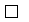 Main WingStudio Twin" 2 single bed, 1 bathroom "Studio Twin" 2 single bed, 1 bathroom "62-65205,000ㆍ PINE VIEW, free-wifi, ㆍ2 bottles of complimentary water, ㆍ1pax Breakfast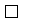 Main WingStudio Double" 1 double bed, 1 bathroom "Studio Double" 1 double bed, 1 bathroom "62-65205,000ㆍ PINE VIEW, free-wifi,ㆍ2 bottles of complimentary water,ㆍ1pax BreakfastSpecial Request          add 1 pax Breakfast (KRW 25,000 net per day)           add 1 pax Breakfast (KRW 25,000 net per day)           add 1 pax Breakfast (KRW 25,000 net per day)           add 1 pax Breakfast (KRW 25,000 net per day)           add 1 pax Breakfast (KRW 25,000 net per day) Payment Info                              Amex     Visa    Master    DC    JCB                               Amex     Visa    Master    DC    JCB                               Amex     Visa    Master    DC    JCB Card NumberName on Credit CardExpiry DateSignature5 Days before check-in4 Days before check-in3 Days before check-in2 Days before check-in1Day before check-inCheck in day but No Show100% Refund20% Charge30%Charge40%Charge50%Charge100% Charge